人和天时大厦户外主电缆线槽现状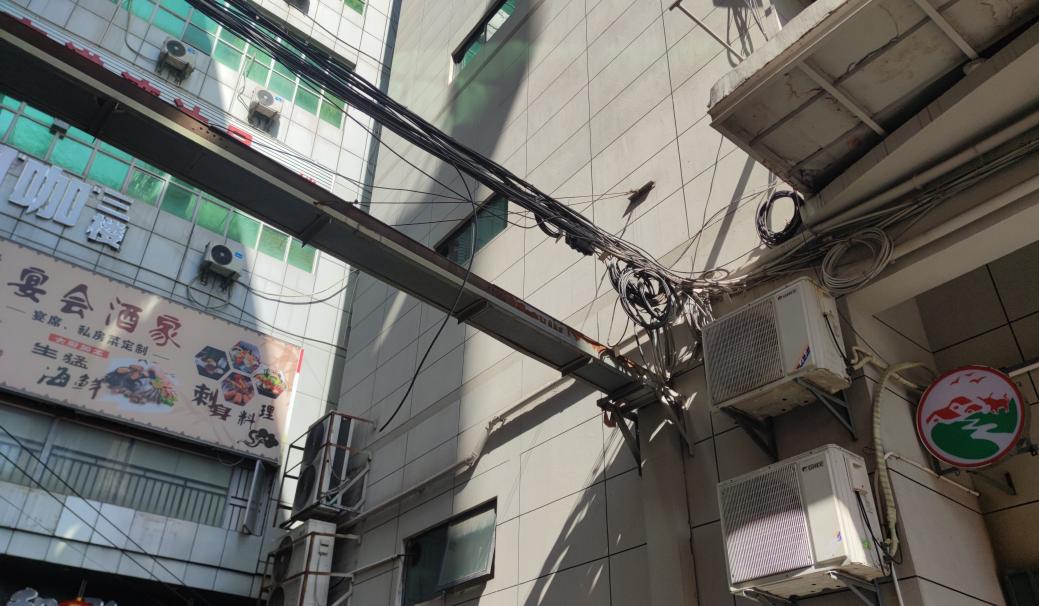 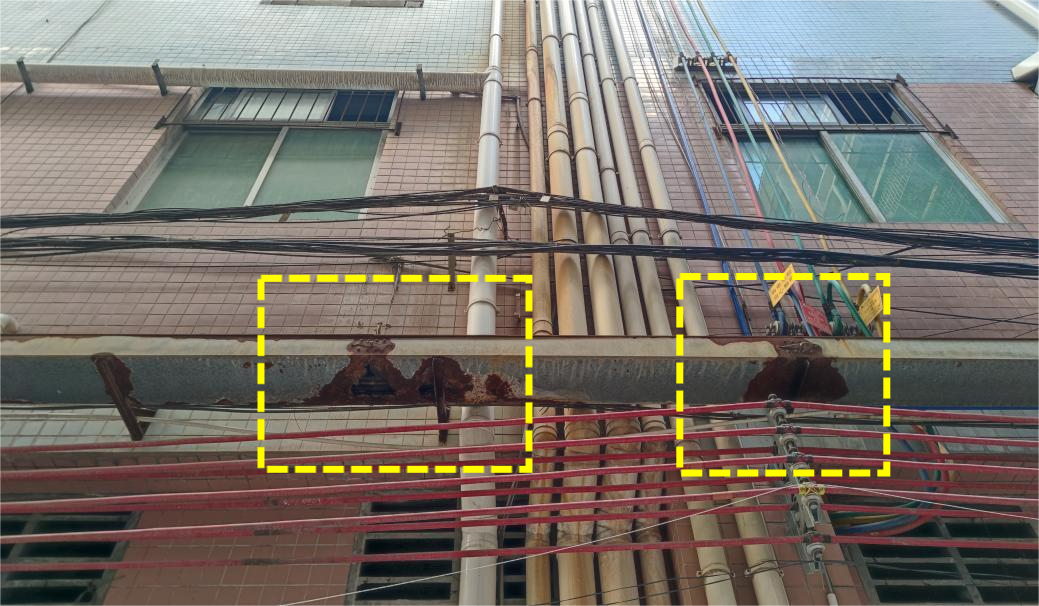 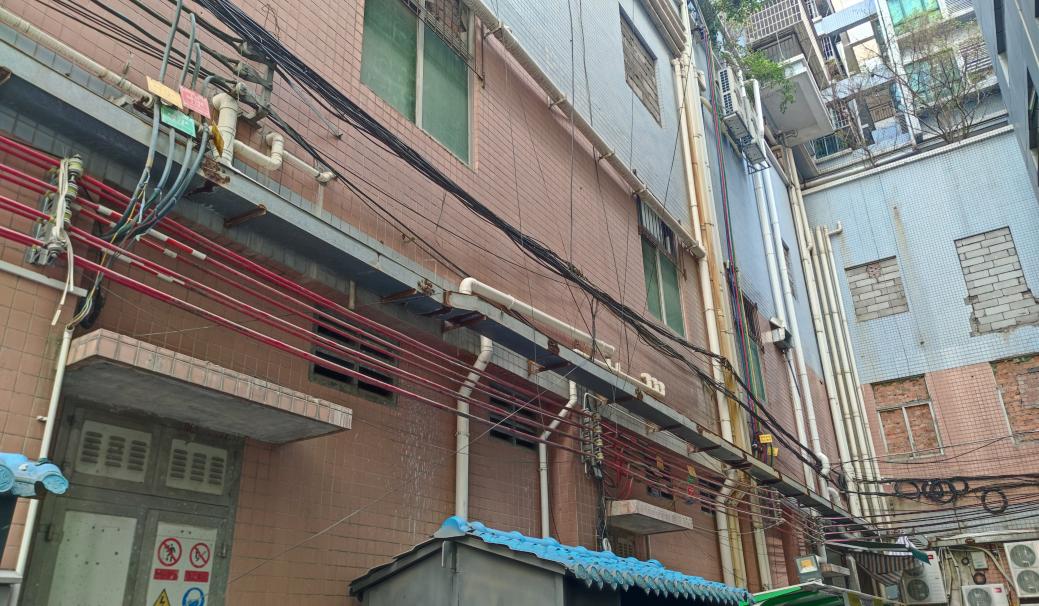 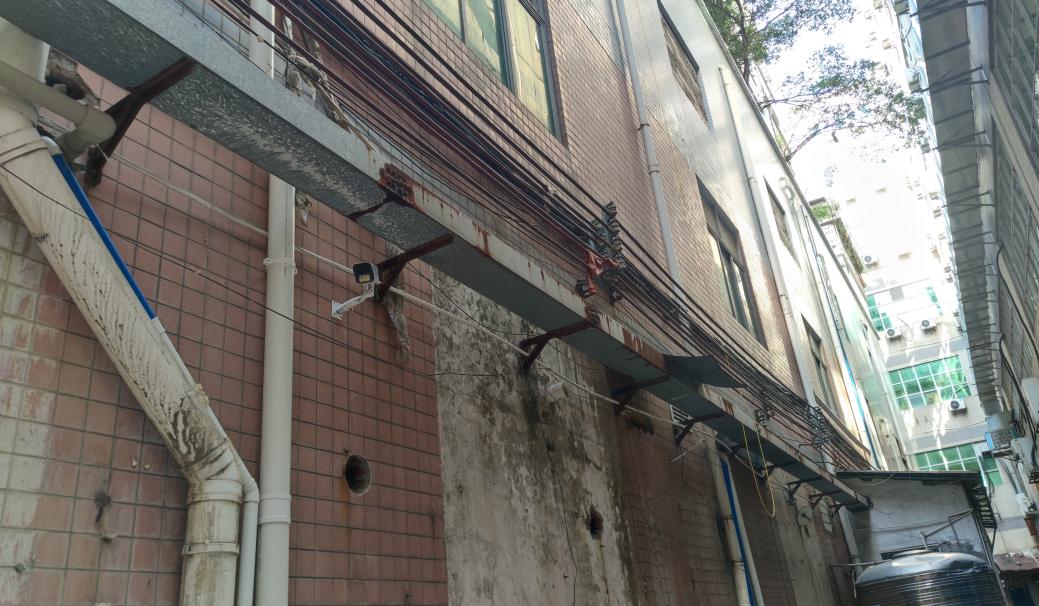 